ПРОЕКТ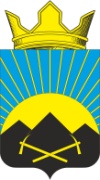 РОССИЙСКАЯ ФЕДЕРАЦИЯРОСТОВСКАЯ ОБЛАСТЬТАЦИНСКИЙ РАЙОНМУНИЦИПАЛЬНОЕ ОБРАЗОВАНИЕ«УГЛЕГОРСКОЕ СЕЛЬСКОЕ ПОСЕЛЕНИЕ»ПОСТАНОВЛЕНИЕ__________  2023 г.	                             № ___                       п. Углегорский«Об утверждении формы проверочного листа(списка контрольных вопросов), применяемого при осуществлениимуниципального контроля в сфере благоустройства»          В соответствии с Федеральными законами от 31 июля 2020 г. № 248-ФЗ 
«О государственном контроле (надзоре) и муниципальном контроле 
в Российской Федерации», от 06.10.2003 № 131-ФЗ «Об общих принципах организации местного самоуправления в Российской Федерации», руководствуясь Решением Собрания депутатов Углегорского сельского поселения от 25.11.2021 года №16 «Об утверждении Положения о муниципальном контроле в сфере благоустройства на территории Углегорского сельского поселения»:ПОСТАНОВЛЯЮ:          1. Утвердить форму проверочного листа (списка контрольных вопросов), применяемого при осуществлении муниципального контроля в сфере  благоустройства, согласно приложению.         2.Опубликовать настоящее постановление и утвержденную форму проверочного листа, применяемого при осуществлении муниципального контроля в сфере благоустройства на официальном сайте администрации Углегорского сельского поселения. 3. Контроль за исполнением настоящего постановления оставляю за собой.Глава АдминистрацииУглегорского сельского поселения                                                 К.В. ЕрмаковаПриложение к постановлению администрацииМихайловского сельского поселения__.__.2022г.  № ___________________QR-код из единого реестра контрольных (надзорных) мероприятийПроверочный лист (список контрольных вопросов),применяемого при проведении контрольного мероприятия                                                                                                                в рамках осуществления муниципального контроля в сфере благоустройства на территории  Углегорского сельского поселения(наименование органа муниципального контроля)          1. Наименование вида контроля, включенного в единый реестр видов федерального государственного контроля (надзора), регионального государственного контроля (надзора), муниципального контроля_________________________________________________________.          2. Наименование контрольного (надзорного) органа и реквизиты нормативного правового акта об утверждении формы проверочного листа _______________________________________________________________________________________________________________________________________________________________________________________________________________________________________________ . 3. Контрольное (надзорное) мероприятие проводится в отношении (объект контроля): ____________________________________ (фамилия, имя и отчество (при наличии) гражданина или индивидуального предпринимателя, его идентификационный номер налогоплательщика и (или) основной государственный регистрационный номер индивидуального предпринимателя, адрес регистрации гражданина или индивидуального предпринимателя, наименование юридического лица, его идентификационный номер налогоплательщика и (или) основной государственный регистрационный номер, адрес организации (ее филиалов, представительств, обособленных структурных подразделений), являющегося контролируемым лицом)__________________________________________________________________________________________________________________________________________________________4. Место проведения контрольного мероприятия с заполнением проверочного листа:__________________________________________________________________________________________________________________________________________________________5. Реквизиты решения о проведении контрольного мероприятия:_____________________________________________________________________________(номер, дата распоряжения о проведении контрольного мероприятия)6. Вид и учетный номер контрольного мероприятия:__________________________________________________________________________________________________________________________________________________________            7. Должность, фамилия и инициалы должностного лица контрольного (надзорного) органа, в должностные обязанности которого в соответствии с положением о виде контроля, должностным регламентом или должностной инструкцией входит осуществление полномочий по виду контроля, в том числе проведение контрольных (надзорных) мероприятий, проводящего контрольное (надзорное) мероприятие и заполняющего проверочный лист: _______________________________________________________________________________________________________________________________________________________________________________________________________________________________________              8. Дата заполнения проверочного листа: ______________________________________. 9. Перечень вопросов, отражающих содержание обязательных требований, требований, установленных муниципальными правовыми актами, ответы на которые однозначно свидетельствуют о соблюдении или несоблюдении юридическим лицом, индивидуальным предпринимателем обязательных требований, требований, установленных  муниципальными правовыми актами, составляющих предмет проверки:Пояснения и дополнения по вопросам, содержащимся в перечне:_____________________________________________________________________________ ____________________________________________________________________________________________________________________________________________________________________________________________________________________________________________________________________________________________________________________
Подписи лица (лиц), проводящего (проводящих) проверку:Должность    ____________________________________                   /Ф.И.О.Должность    ____________________________________                   /Ф.И.О.
С проверочным листом ознакомлен(а):
___________________________________________________________________________(фамилия, имя, отчество (в случае, если имеется), должность руководителя,иного должностного лица или уполномоченного представителя юридическоголица, индивидуального предпринимателя, его уполномоченного представителя)"__" ____________________ 20__ г.       _________________________________________                                                                                                                                                                                     ( подпись)
Отметка об отказе ознакомления с проверочным листом:_____________________________________________________________________________(фамилия, имя, отчество (в случае, если имеется), уполномоченногодолжностного лица (лиц), проводящего проверку)"__" ____________________ 20__ г.                    _________________________________________                                                                                                                                                                                             (подпись)
Копию проверочного листа получил(а):
___________________________________________________________________________(фамилия, имя, отчество (в случае, если имеется), должность руководителя,иного должностного лица или уполномоченного представителя юридическоголица, индивидуального предпринимателя, его уполномоченного представителя)"__" ____________________ 20__ г.                    _________________________________________                                                                                                                        (подпись)
Отметка об отказе получения проверочного листа:___________________________________________________________________________(фамилия, имя, отчество (в случае, если имеется), уполномоченногодолжностного лица (лиц), проводящего проверку)"__" ____________________ 20__ г.                   _________________________________________                                                                                                                            (подпись)№ п/пВопрос, отражающих содержание обязательных требованийСоотнесенные со списком вопросов реквизиты нормативно-правовых актов с указанием структурных единиц этих актовОтветы на вопросыОтветы на вопросыОтветы на вопросыОтветы на вопросы№ п/пВопрос, отражающих содержание обязательных требованийСоотнесенные со списком вопросов реквизиты нормативно-правовых актов с указанием структурных единиц этих актовданетнеприменимопримечание1.Соблюдаются общие требования к содержанию и уборке территории в зимний, летний периодст. 33,34   Правил благоустройства 2.Осуществляется  содержание контейнерных площадокст. 32 п.10  Правил благоустройства 3.Соблюдаются требования по содержанию мест общественного пользования и территории юридических лиц( индивидуальные предприниматели) или физических лиц.ст. 29 п.1  Правил благоустройства 4.Соблюдаются  требования к внешнему виду и размещению инженерного и технического оборудования фасадов зданий, сооруженийст.24 п.5  Правил благоустройства 5.Соблюдаются требования к объектам, элементам благоустройства и их содержанию Правил благоустройства?ст. 3 Правил благоустройства 6.Соответствует порядок содержания зеленых насаждений требованиям Правил благоустройстваст. 12 п. 15 Правил благоустройства 7.Соблюдается ли Порядок размещения вывесок, рекламных щитов, витрин и их содержание?ст. 22 п.4 Правил благоустройства8.Соблюдается  порядок производства работ, благоустройства территорий?ст. 32  Правил благоустройства 9.Соблюдение установленного правилами благоустройства требований по содержанию собственников (правообладателей) зданий (помещений в них) и сооружений в благоустройстве прилегающих территорийст. 35 Правил благоустройства 10.Проводятся  мероприятия по борьбе с сорной растительностью?Ст. 3 п.1 Правил благоустройства11.Соблюдений правил при содержании сельскохозяйственных животныхст. 42 Правил благоустройства12.Выполняются    условия  выгула домашних животных в определенных местах, разрешенных решением органа местного самоуправления для выгула животныхст. 43  п. 3 Правил благоустройства